Серия ОТ №25484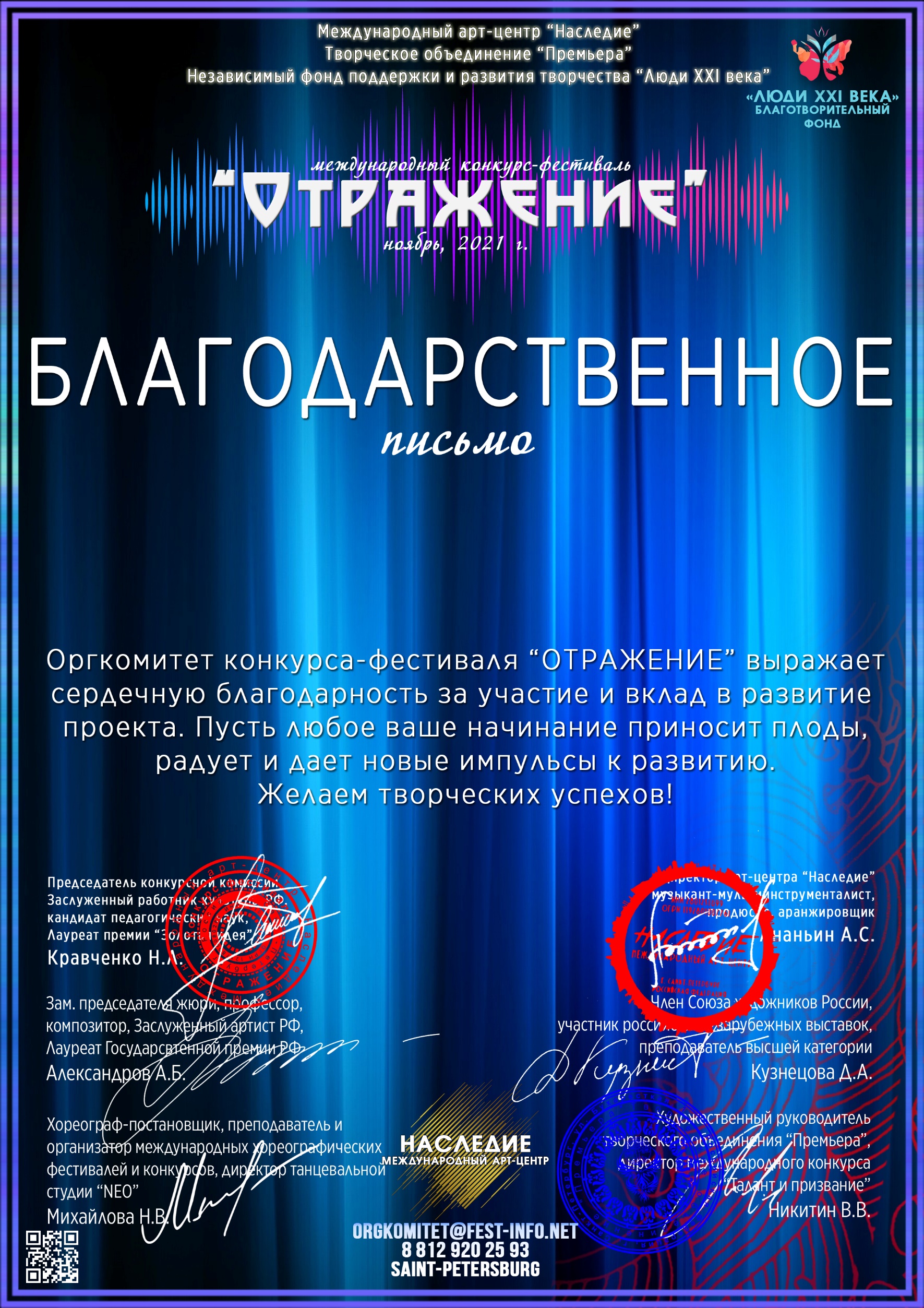 Швецова Светлана Анатольевна(МБУК «ЦКС ДСО» Клуб села Возрождение, Краснодарский край, город-курорт Геленджик, с. Возрождение) 